Notice of Annual General Meeting/ General AssemblyNotice is hereby given that the Annual General Meeting/General Assembly of Recorded Artists Actors Performers CLG will be held remotely, on Tuesday 28th September, 2021 at 11a.m. for the following purposes:1.	To consider the Director’s Report.2.	To appoint the Directors of the Company.3.	To consider the Auditor’s Report and the financial statements for the period ending 31st December 2020.4.	To re-appoint the Auditors and to authorise the Directors to fix the remuneration of the auditors.5.	Update on the dispute between RAAP and PPI.6.	Update on Legislative changes following European Court of Justice ruling.7.	To transact any other ordinary business of the Company.Dated this 16th June 2021.By Order of the Board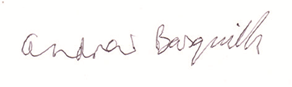 ---------------------------Andrew BasquilleCompany SecretaryNotes:Any member unable to be present at the meeting and desiring another person to act as his/her proxy must, in accordance with Article 53 of the Articles of Association (“the Articles”), deposit the instrument appointing the proxy with the company, not later than 24 hours before the meeting, or presented to the secretary or the Chairperson no later than the commencement of the meeting. A form of proxy is available on the company website and available on request from the registered office.Copies of the Memorandum and Articles of Association are available on request from the registered office of Recorded Artists Actors Performers CLG, on the company website or by email.